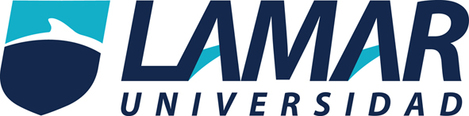 PLASENCIA DE LA CRUZ ANDREA  EVELYN QUIMIUCA 1DANIEL ROJAS2-AQIMICA 1”TABLA  PERIODICA”En la tabla periódica nos ayuda para poder indicar los elementos, se representan por medios de símbolos los símbolos se representan por medio de dos letra siempre en la química por ley la primera es mayúscula y la segunda minúscula.La tabla periódica  nos ayuda a ordenar los elementos de acuerdo con su número atómico cuyo valor nos indica de  izquierda a derecha.Los aspectos más importantes de la ciencia es que los materiales son conocidas y se componen de aproximadamente 100 elementos algunos de ellos pueden ser, el cobre, hierro, plata, azufre y oro.Los elementos que naturales son el uranio y el hidrogeno.El universo se compone por el 90% de hidrogeno, el 9% de helio, y los demás elementos en el sol se inidentificado 60 elementos.Los elementos más abundantes que están en  la tierra son: el oxigene, silicio, aluminio, hierro, calcio, sodio, magnesio, hidrogeno y titanio.¿Que son los grupos? Son los que se encuentras verticalmente y horizontal mente. 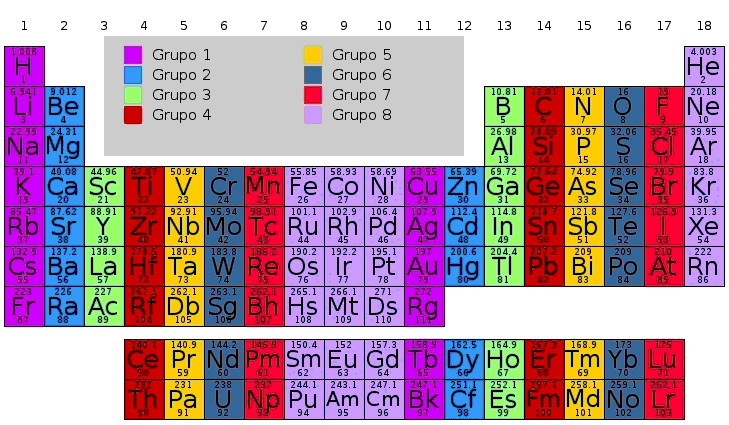 Periodos: son los elementos que se distribuyen en filas horizontales llamadas periodos.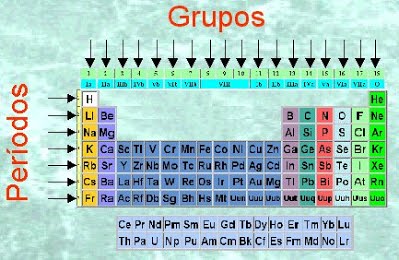 Periodicidades la colocación  de los elementos en la tabla periódicasValencia y número de oxidación: es la capacidad de combinación que tienen los elementos y  en el número de electrones que puedan ganar o perder.Grupo A(IA) Metales Alcalinos: Litio (Li), Sodio (Na), Potasio (K), Rubidio (Rb), Cesio (Cs), Francio (Fr):Número de oxidación +1, configuración electrónica es ns1Forman Hidróxidos al reaccionar con aguaSon metales blandos, de baja densidad y con puntos de fusión bajos Se obtienen por electrolisis de sales fundidas.(II A) Metales Alcalinotérreos: Berilio (Be), Magnesio (Mg), Calcio (Ca), Estroncio (Sr), Bario (Ba) y Radio (Ra):Número de oxidación +2, configuración electrónica es ns2Baja energía de ionizaciónForman compuestos claramente iónicosSon metales de baja densidad, coloreados y blandosGrupo BEste grupo es uno de los elementos de transición y son metalesPropiedades químicasNúmero atómico- Masa atómica – Electronegatividad de Pauling – Densidad - Punto de fusión – Punto de ebullición – Radio iónico – Isótopos – Corteza electrónica – Energía de la primera ionización – Energía de la segunda ionización – Potencial estándar 